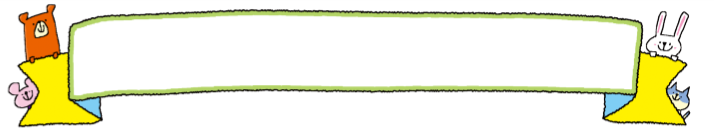 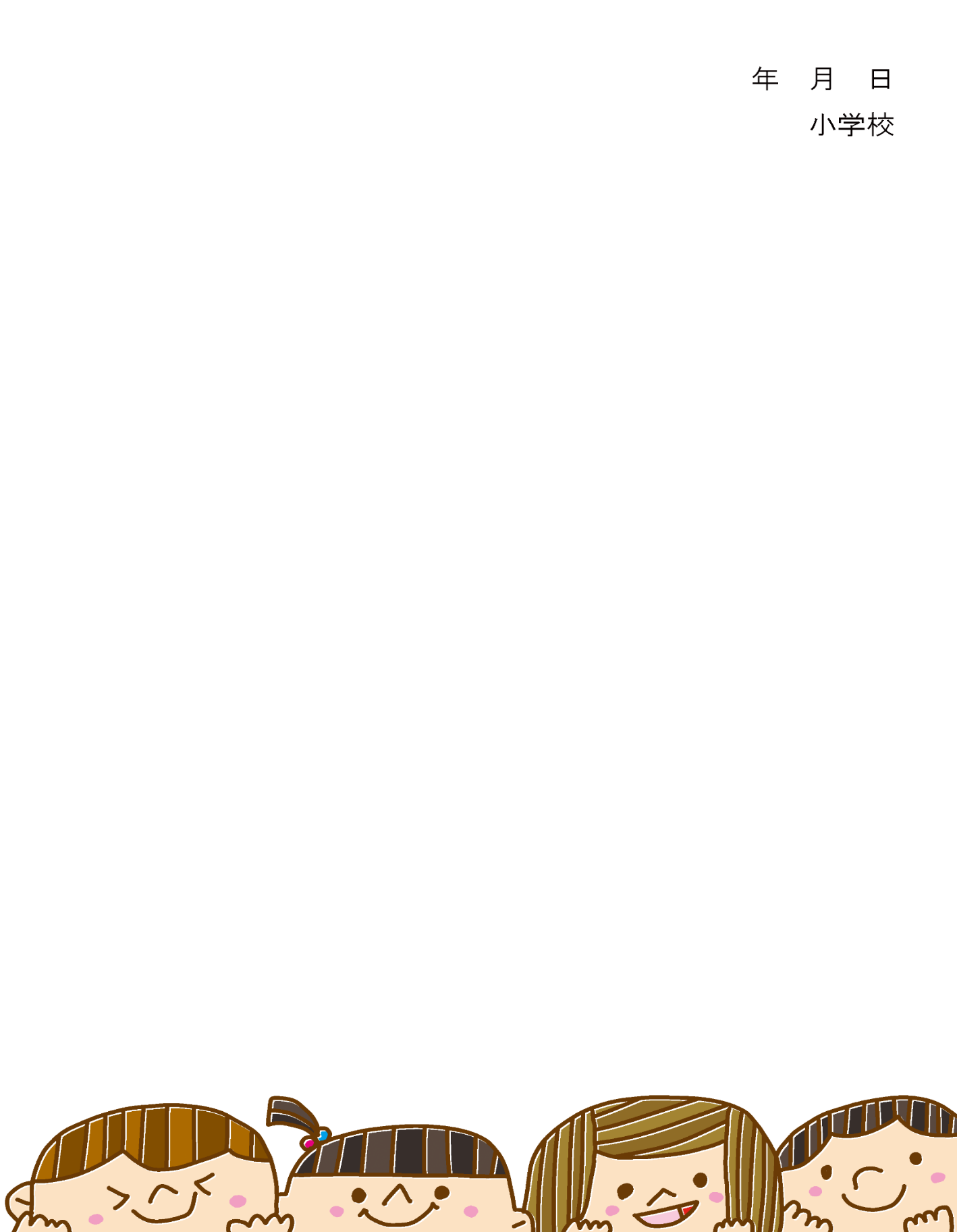 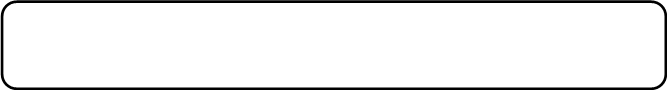 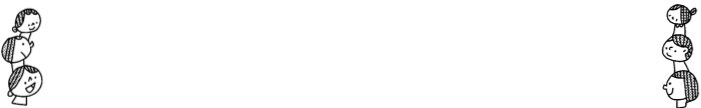 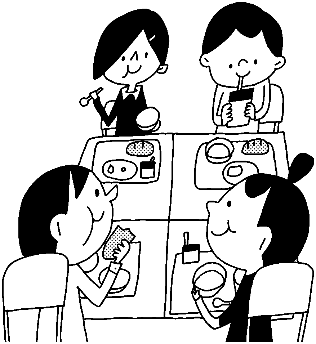 献立名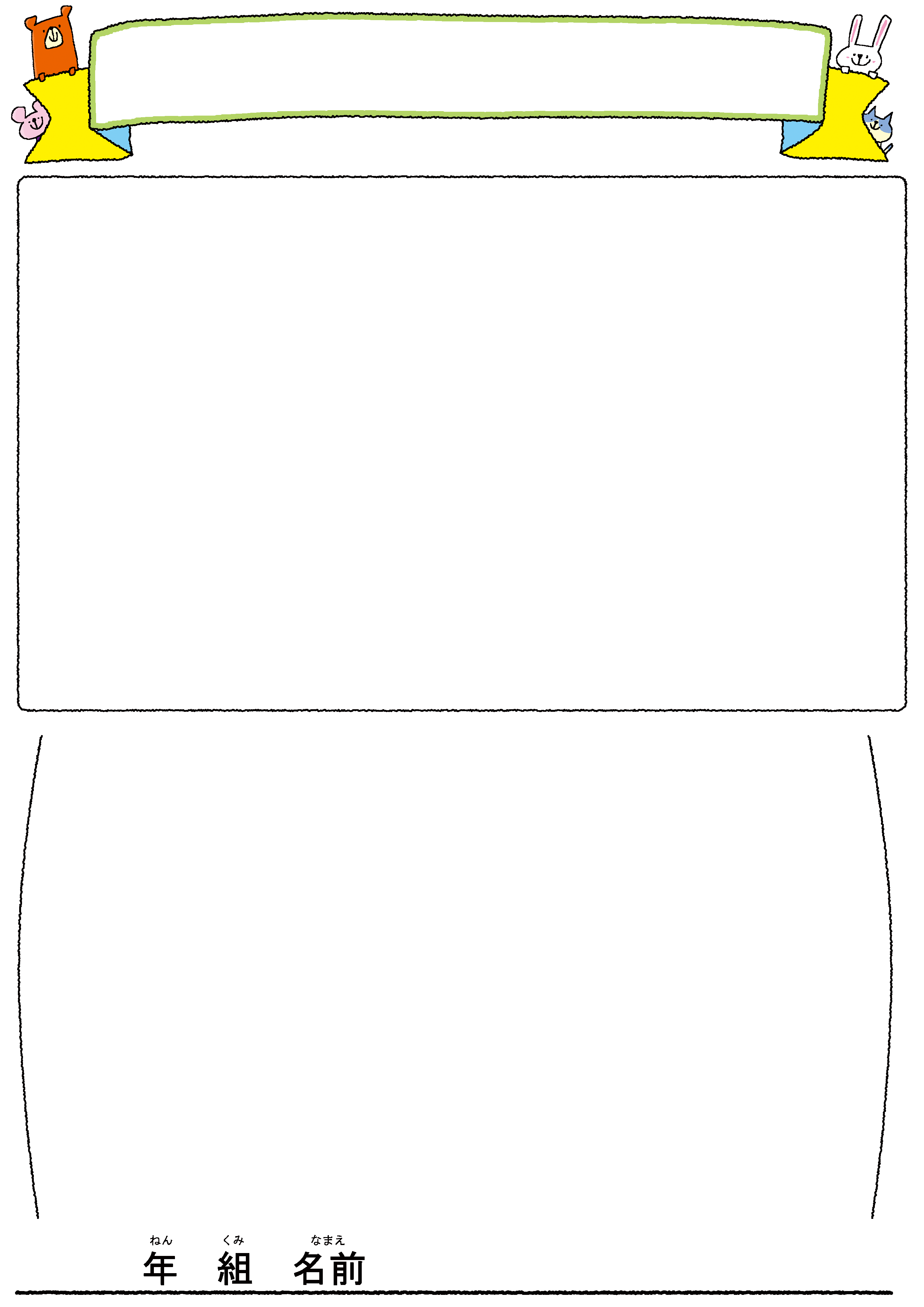 材料分量（ｇ／4人分）作り方作り方作り方作り方作り方①②③①②③④⑤⑥④⑤⑥④⑤⑥お子さんの学校名松山市立小学校中学校お子さんの氏名ふりがなふりがな学年　　　　　年生お子さんの氏名学年　　　　　年生保護者氏名　　　　　　　　　　　　　　　電話番号　（　　　　）　　　　－　　　　　　　　　　　　　　　電話番号　（　　　　）　　　　－　　　　　　　　　　　　　　　電話番号　（　　　　）　　　　－　　　　　　　　　　　　　　　電話番号　（　　　　）　　　　－お住まい市　 　　　　　町　　 　丁目 　 　　－（マンション・アパート名）市　 　　　　　町　　 　丁目 　 　　－（マンション・アパート名）市　 　　　　　町　　 　丁目 　 　　－（マンション・アパート名）市　 　　　　　町　　 　丁目 　 　　－（マンション・アパート名）献立の種類主食主菜副菜献立名献立のおすすめポイント献立にまつわるエピソード